Datum blanketten lämnades:(fylls i av förskolan)با تشکرازشما، من اطلاعات مربوط به قانون 15 ساعته را مطالعه کردم.من میخواهم با مدیرکودکستان ارتباط برقرار کنم اسم سر پرست:_______________________________________________________________________ تلیفون نمبر:__________________________________________________________________________لطفا دراین ساعات با من تماس بگیرید: _________________________________________________ (در بالا بنویسید؛ هر زمان که شما درخواستی داشتید، ما میتوانیم درزمان مقرربین ساعات 00 :08 تا 00: 17 عصر با شما تماس بگیریم). شما فرم مذکوررا پس ازخانه پری، برای کودکستان فرزند تان تحویل دهید.مدیرکودکستان دراسرع وقت با شما تماس خواهد گرفت، شما موظف هستید، طی مدت 14 روز این فرم را خانه پری نموده به کودکستان تحویل دهید.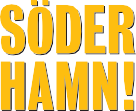 